 Comment 22I suggest the following change:18.4.2.  3The DPP SS shall allow an X.509 certificate signed by a Certificate Authority to be installedduring production or later by a Certificate Authority under customer responsibility. Comment 23I reviewed all appearances of identity with MAC address / name. There are some inconsistencies. I suggest the following changes:18.4.2, 4-dSS Name (optional) – a string of up to 31 characters18.4.2, 5-cIf configured for Manual Selection, a DPP SS shall support avendor-specific display of the of DPP SSs from which it has received anASSOCIATE Request message18.4.2, 6-bMAC address Name,18.4.3 1-bWhen configured for Manual Selection mode, the ASSOCIATE Request message transmitted by a DPP SS shall indicate the initiating DPP SS MAC Address, its Name, and the initiating DPP SS CA Name, as appear in its certificate Issuer Name field.18.5.1 Identity filteringIf configured to use the Automatic Selection mode, a pair of DPP SS peers shall exchange their MAC addresses and optionally, names, using ASSOCIATE Request/Response messages. TheDPP SS receiving an ASSOCIATE Request message, if not already in the association processwith the sending DPP SS, shall compare the received selection mode, and the MAC addressand optional name with its own selection mode and the MAC address(es) and thename(s) of its configured peer DPP SS(s) and send an ASSOCIATE Response message to thesender of the ASSOCIATE Request message if a match is found in both selection mode and MAC address or name. If there is no match, the DPP SS shall not respond to the ASSOCIATERequest message. The identity verification process is shown in Figure 18-8.I suggest to combine sections 2 and 4 of 18.5.1, as follow:2. If configured to use the ‘Manual’ Selection mode, the DPP SS receiving an ASSOCIATERequest message shall compare the selection mode and the CA Name identified in the receivedASSOCIATE Request message with its configured peer DPP SS CA name(s) and if matchedwill add the SS’s Name and MAC Address, as appear in the ASSOCIATE Request message, tothe list of candidate DPP SS peers presented to the user. he DPP SS shall include a vendor-specific function to display the list of candidate DPP SS peerNames to enable manual selection of the peer DPP SS(s). When the operator selects a DPP SS from the list of candidate DPP SS peer displayed , the DPP SS shall send an ASSOCIATE Response message to the selected DPP SS. Figure 18-9 shows the flow.Comment 26  - TLS Client – Server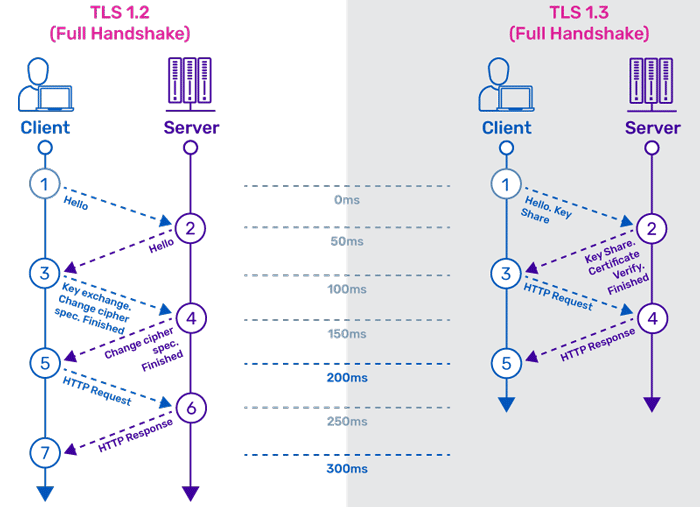 I reviewed all references. It looks well defined to me. We may think why we need the two options – pre configured sever-client and automatic.18.4.2  4f) TLS mode (automatic, server or client)18.5.1 Identity filtering3. A DPP SS in Client TLS mode shall respond to an ASSOCIATE Request only if the sending  DPP SS is in Server TLS mode and a DPP SS in Server TLS mode shall respond to an ASSOCIATE Request only if the sending DPP SS in Client TLS mode.18.5.2.1 Authentication and Key managementUpon entering the Associate Sub-state for a peer association, the DPP SS shall start a TLS session with the peer. If configured to Server TLS mode, the DPP SS shall operate as a TLS server; if configured to Client TLS mode, the DPP SS shall operate as a TLS client; Otherwise, the DPP SS shall compare its own MAC address with the peer DPP SS’s MAC address and shall operate as a TLS server if its MAC address is higher than the peer DPP SS’s MAC address, otherwise, it shall operate as a TLS client. To compare the MAC addresses, convert the MAC address bits into a number by ordering the bits from LSB to MSB. The lower value belongs to the lower MAC address and the higher value belongs to the higher MAC address.Comment 27 – AESLast block padding is well explained in the standard [FIPS 197]. Added a reference. I added AES-128 because it appears in the configurable parameters (Table 18-11).18.5.2.1c) Encryption: if preconfigured to use encryption, a DPP SS shall support AES-256.Comment 28 – TLS encapsulationI suggest switching table 18-11 (configurable parameters) and table 18-12 (TLS message)18.5.2.1 Authentication and Key managementTransport Layer Security (TLS) v1.3 handshake shall be used to mutually authenticate the communicating peers, negotiate cryptographic algorithms, and establish shared keying materials. Each DPP SS shall support both client and server TLS v1.3 handshakes.Comment 29 18.5.2.1Line 28Certificate Signature: verify that the certificate was signed by the peer preconfigured public keyLine 39Certificate Signature: verify that the certificate was signed by the peer preconfigured CA public key. In case of certificate chain, verify the certificate is signed by the public key that is in the certificate